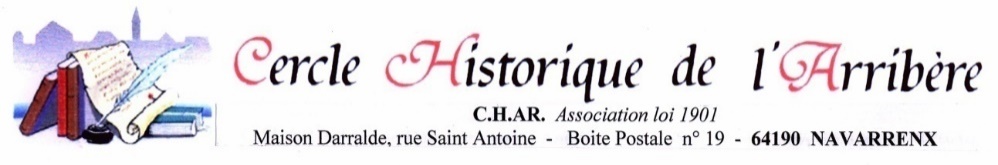 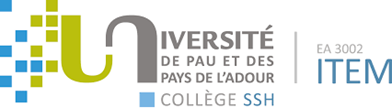 Colloque des 6 et 7 octobre 2023 à NAVARRENXLes villes fortes du Sud-Ouest
de leur conception à la fin des guerres de Religion(1453 – 1629)Répondre à denes.harai@univ-pau.fr et hugues.paucot@univ-pau.frFiche de proposition de communicationLes personnes désireuses de présenter une communication orale lors de ce colloque, sont invitées à renvoyer cette fiche par courrier électronique, accompagnée de leur résumé, aux organisateurs du colloque avant le 20 avril 2023.Nom – Prénom :Adresse postale :Adresse mail – Numéro de téléphone :Société – Institution – Organisme d’appartenance :Titre de la communication :Proposition de résumé en 15-20 lignes (1500 signes) de la communication : 
à joindre à cette fiche sous le nom de l’auteurLes résumés des communications retenues par le comité scientifique seront édités en un fascicule qui sera distribué aux participants et aux auditeurs au début du colloque. Les communications ne devront pas dépasser 25 minutes, et seront suivies d’un temps d’échanges avec les participants.A l’issue du colloque, une publication des actes est prévue. Pour permettre son édition dans les meilleurs délais, le texte de la communication devra être fourni sous forme numérique.